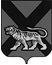 ТЕРРИТОРИАЛЬНАЯ ИЗБИРАТЕЛЬНАЯ КОМИССИЯАНУЧИНСКОГО  РАЙОНАРЕШЕНИЕ22.06.2022 			                  с. Анучино                                       № 23/154В соответствии с пунктом 6 статьи 33 Федерального закона «Об основных гарантиях избирательных прав и права на участие в референдуме граждан Российской Федерации», частью 13 статьи 40 Избирательного кодекса Приморского края, территориальная избирательная комиссия Анучинского района РЕШИЛА:1. Утвердить формы представлений в соответствующие территориальные подразделения федеральных органов исполнительной власти, организации по проверке достоверности сведений, представленных кандидатами  на дополнительных выборах депутата Думы Анучинского муниципального  округа по одномандатному избирательному округу № 2, назначенных на 11 сентября 2022 года (приложения №№ 1-5).2. Утвердить формы сведений о выявленных фактах недостоверности сведений об образовании, представленных кандидатами на дополнительных выборах депутата Думы Анучинского муниципального  округа по одномандатному избирательному округу № 2, назначенных на 11 сентября 2022 года (приложение № 6).3.Настоящее решение направить для размещения на официальном сайте Избирательной комиссии Приморского края.4. Разместить настоящее решение на сайте администрации Анучинского муниципального округа в разделе «Территориальная избирательная комиссия» в информационно-телекоммуникационной сети «Интернет».Председатель комиссии			                                    О.Г. ДядюкСекретарь комиссии				                                    Н.В. ЛеоноваОб утверждении форм представлений по проверке достоверности сведений о кандидатах на дополнительных выборах депутата Думы Анучинского муниципального округа по одномандатному избирательному округу № 2, назначенных на 11 сентября  2022 года